„EU peníze školám“Projekt DIGIT – digitalizace výuky na ISŠTE Sokolovreg.č. CZ.1.07/1.5.00/34.0496Tento výukový materiál je plně v souladu s Autorským zákonem (jsou zde dodržována všechna autorská práva).Pokud není uvedeno jinak, autorem textů a obrázků je Ing. Luboš Látal.Automatizace – regulované obvodyAutomatizace – regulované obvody – Butterworthova dolní propust 2. řáduButterworthova dolní propust 2. řádu viz (obr. 1) :Navrhněte C3 a C4 tak, aby dolní propust měla stále klesající modul přenosu      (maximálně plochý modul).Určete pokles přenosu na frekvenci f0.Určete R, C3 a C4 tak, aby f0=1 kHzUrčete R, C3 a C4 tak, aby f0=10 kHz.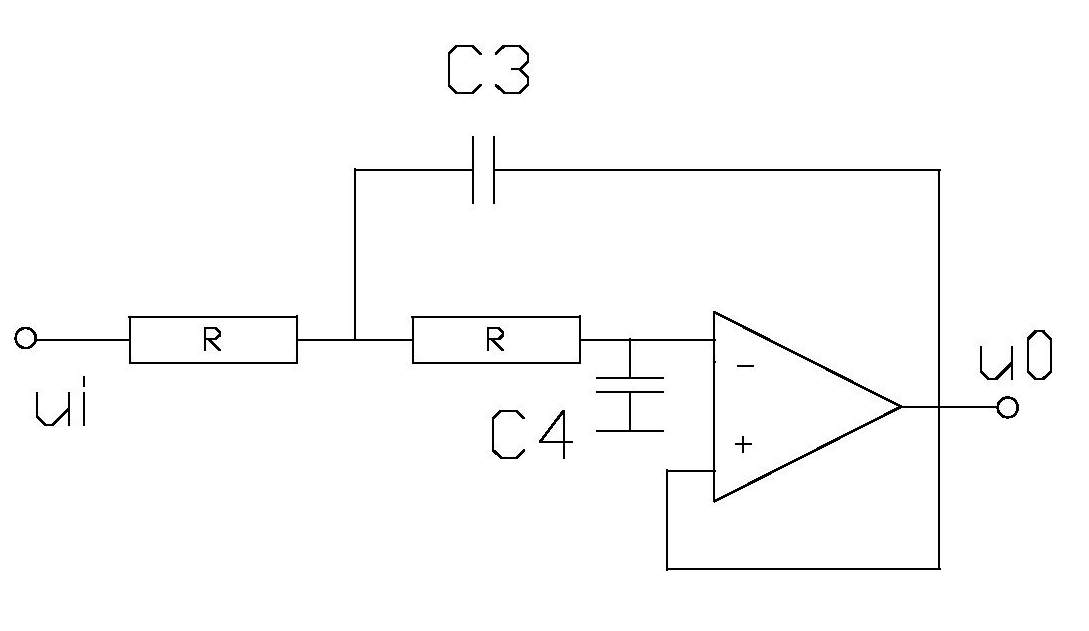 Obr. 1 Butterworthova dolní propust 2. řáduPožadavky v bodě a) platí pro Butterworthovu dolní propust. Platí návrhové vztahy Pokud má být modul přenosu maximálně plochý, musí být maximum přenosu právě na frekvenci ωm=0, aby již nikde nemohlo dojít k „převýšení“. Ze vztahuzjistíme, že musí platittedy Tomu odpovídá činitel jakosti Ze vztahu nyní určíme ze vztahupak určímePoměr kapacit je Absolutní hodnota přenosu na frekvenci ω0  jePokles přenosu je právě 3 dB.Zvolme R=10 kΩ. Pro I0=i kHz teď lehce určíme Z návrhových vztahů plyne, že pro f0=10 kHz stačí pouze desetkrát zmenšit kapacitu kondenzátorů, pokud ponecháme R=10 kΩ. Poté dostaneme C3=2,25nF a C4=1,125nF.CvičeníDo daného obrázku Butterworthovy dolní propusti 2. řádu dopiš jednotlivé veličiny popisující tuto propust. 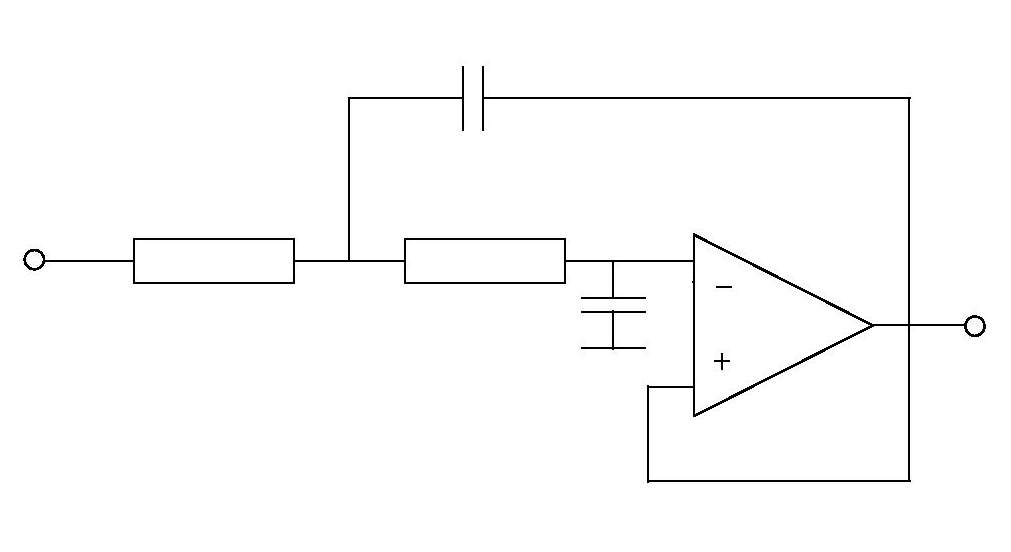 Po provedení důkazu, zkus napsat vztah, který platí pro činitel jakosti. TestPokud má být modul přenosu ………………….. musí být maximum přenosu na frekvenci ωm=0, , aby již nikde nemohlo dojít k „převýšení“.maximálně plochýminimálně plochýstředně plochý                    d) konstantně plochýPro činitel jakosti platí vztah?a) b)c) d) Vzorec pro absolutní hodnotu přenosu na frekvenci ω0  je?a)b) c)d) III/2 Inovace a zkvalitnění výuky prostřednictvím ICTVY_32_INOVACE_7_1_17Název vzdělávacího materiáluAutomatizace – regulované obvody – Butterworthova dolní propust 2. řáduJméno autoraIng. Luboš LátalTematická oblastAutomatizace - regulované obvodyVzdělávací obor26-41-M/01 ElektrotechnikaPředmětElektrotechnická měřeníRočník3. Rozvíjené klíčové kompetenceŽák aktivně rozvíjí získané poznatky pro uplatnění v praxi. Rozvoj technického myšleníPrůřezové témaElektronika, matematikaČasový harmonogram1 vyučovací hodinaPoužitá literatura a zdrojeElektrotechnická měření, J. Husman, M. Marťak, J. Koudelka, SNTL 1989Pomůcky a prostředkyInteraktivní tabule, dataprojektorAnotaceButterworthova dolní propust, kapacita, kondenzátor, propustZpůsob využití výukového materiálu ve výuceVýklad, cvičení, testDatum (období) vytvoření vzdělávacího materiáluZáří 2013